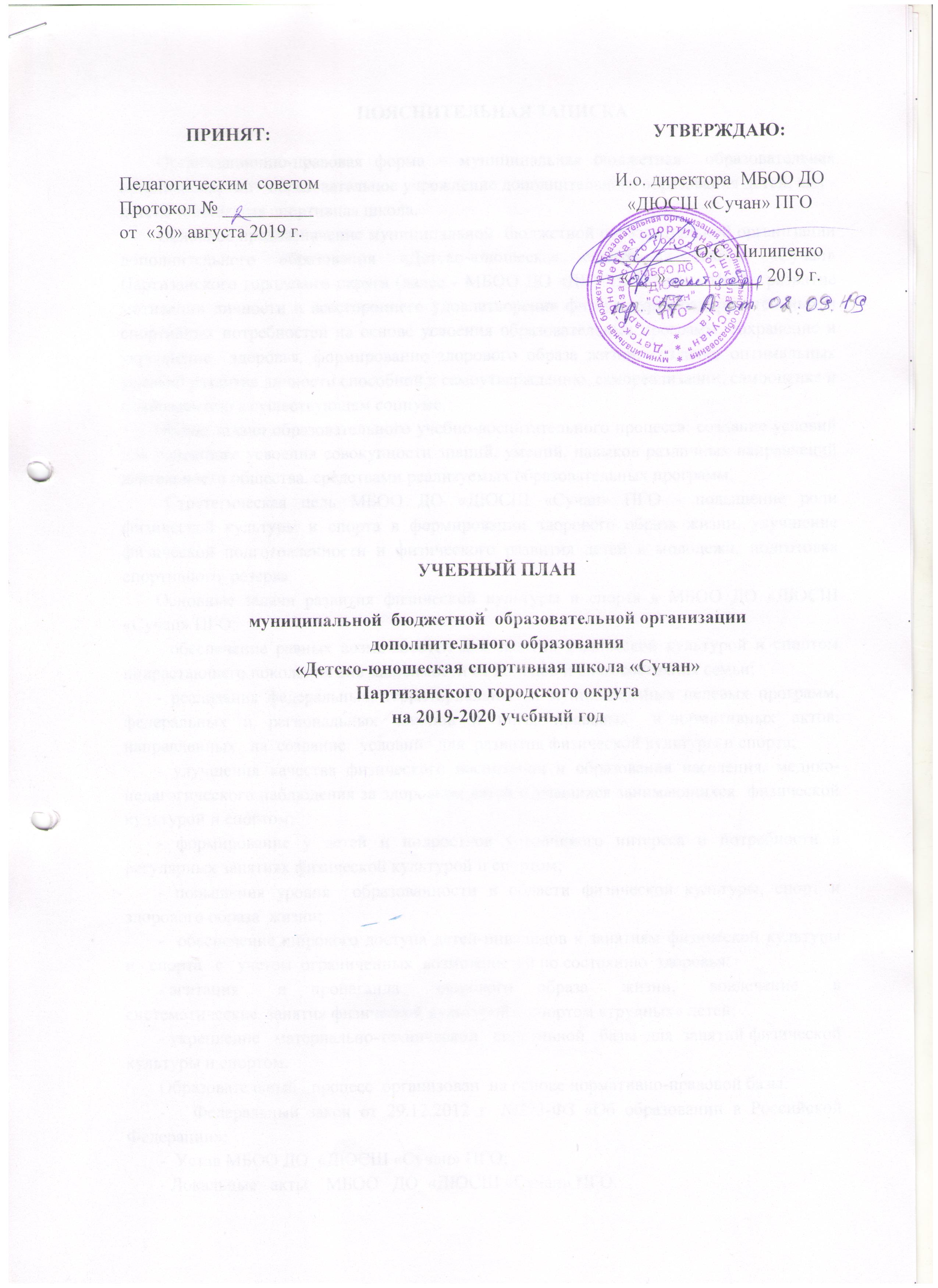 ПОЯСНИТЕЛЬНАЯ ЗАПИСКА Организационно-правовая форма – муниципальная бюджетная  образовательная организация, тип - образовательное учреждение дополнительного образования детей, вид - детско-юношеская спортивная школа. Основное предназначение муниципальной  бюджетной образовательной организации дополнительного образования «Детско-юношеская спортивная школа «Сучан» Партизанского городского округа (далее - МБОО ДО «ДЮСШ «Сучан» ПГО)  развитие мотивации личности и всестороннего удовлетворения физкультурно-оздоровительных и спортивных потребностей на основе усвоения образовательных программ, сохранение и укрепление  здоровья, формирование здорового образа жизни, создание оптимальных условий развития личности способной к самоутверждению, самореализации, самооценке и саморазвитию в существующем социуме.Общие задачи образовательного учебно-воспитательного процесса: создание условий для успешного усвоения совокупности знаний, умений, навыков различных направлений деятельности общества, средствами реализуемых образовательных программ.Стратегическая цель МБОО ДО «ДЮСШ «Сучан» ПГО - повышение роли физической культуры и спорта в формировании здорового образа жизни, улучшение физической подготовленности и физического развития детей и молодежи, подготовка спортивного  резерва.Основные задачи развития физической культуры и спорта в МБОО ДО «ДЮСШ «Сучан» ПГО:- обеспечение равных возможностей для занятий физической культурой и спортом  подрастающего поколения вне зависимости от доходов и благосостояния семьи;- реализация федеральных, территориальных и муниципальных целевых программ,   федеральных  и  региональных  законов  и  иных  правовых   и нормативных  актов,  направленных   на  создание   условий   для  развития физической культуры и спорта;- улучшения качества физического воспитания и образования населения, медико-педагогического наблюдения за здоровьем детей и учащихся занимающихся  физической культурой и спортом;- формирование у детей и подростков устойчивого интереса и потребности в регулярных занятиях физической культурой и спортом; - повышения уровня  образованности в области физической культуры, спорт и здорового образа  жизни;-  обеспечение широкого доступа детей-инвалидов к занятиям физической культуры   и   спорта   с   учетом  ограниченных  возможностей по состоянию  здоровья;- агитация        и     пропаганда       здорового     образа       жизни,       вовлечение       в систематические  занятия физической культурой и спортом «трудных» детей;- укрепление   материально-технической   спортивной   базы  для  занятий физической   культуры и спортом.Образовательный   процесс  организован  на основе нормативно-правовой базы:-   Федеральный закон от 29.12.2012 г. №273-ФЗ «Об образовании в Российской Федерации»;-  Устав МБОО ДО  «ДЮСШ «Сучан» ПГО;- Локальные   акты    МБОО   ДО  «ДЮСШ «Сучан» ПГО.В 2019-2020  учебном   году   МБОО ДО  «ДЮСШ «Сучан» ПГО   реализуется  7  адаптированных общеобразовательных дополнительных программ всех уровней физкультурно-спортивной направленности по следующим видам спорта: бокс, бадминтон, борьба самбо, велоспорт, гребля на байдарках и каноэ, лёгкая атлетика,  футбол.Программы реализуют различные цели и задачи от общего оздоровления детей и подростков до получения спортивных результатов. В программном материале  предусмотрены разделы: теоретической, общей и специальной физической  подготовки, основы техники и тактики выбранного вида спорта, психологической подготовки юных спортсменов, а также определены: система контрольных нормативов; воспитательные и восстановительные мероприятия.Образовательный   процесс   в   учреждении  ведется  на русском языке, культивируются только виды спорта, включенные в государственную программу физического воспитания населения. МБОО ДО  «ДЮСШ «Сучан» ПГО организует работу с  постоянным составом воспитанников в течение года.УЧЕБНЫЙ ПЛАНМБОО   ДО  «ДЮСШ «Сучан» ПГО на  2019-2020 учебный  год              Учебный план   разработан  на основе приказа Министерства спорта РФ от 27.12.2013 г. № 1125 «Об утверждении особенностей организации и осуществления образовательной, тренировочной и методической деятельности в области физической культуры и спорта», приказа Министерства спорта РФ от 12.09.2013 г. № 730 «Об утверждении федеральных государственных требований к минимуму содержания, структуре, условиям реализации дополнительных предпрофессиональных программ в области физической культуры и спорта и к срокам обучения по этим программам», приказа Министерства спорта РФ от 30.10.2015г. № 999 «Об утверждении требований к обеспечению подготовки спортивного резерва для спортивных сборных команд Российской Федерации», методических рекомендаций по организации деятельности спортивных школ в Российской Федерации от 12.12.2006 г. № СК-02-10/3685, письма Департамента молодежной политики, воспитания и социальной защиты детей МО и РФ от 29.09.2006 г. №06-1479, методических рекомендаций по проектированию дополнительных общеразвивающих программ (включая разноуровневые программы – письмо Минобрауки России от 18.11.2015 г. № 09-3242), приказ Минобнауки РФ от 29.08.2013 № 1008 «Об утверждении Порядка организации осуществления образовательной деятельности по дополнительным общеобразовательным программам», санПин 2.4.4.3172-14, на основе примерных, типовых программ по видам спорта (2004-2009 г. выпуска), рекомендованные Федеральным агентством по физической культуре и спорту, министерством образования Российской  Федерации, локальных актов МБОО ДО «ДЮСШ «Сучан» ПГО.Учебный план включает в себя этапы обучения:  начальной подготовки (2-3 года)  и учебно – тренировочный этап (5 лет). Спортивная подготовка многолетняя, круглогодичная.Программный  материал  рассчитан  на  9 месяцев  учебно-тренировочных  занятий  и  на  1  месяц  занятий  в  спортивно-оздоровительных  лагерях.  С увеличением общего годового объема часов изменяются по годам обучения соотношение времени на различные виды подготовки. Повышается удельный вес нагрузок на спортивно-техническую, специальную физическую, тактическую и психологическую подготовку.	  Распределение времени в учебном плане на основные разделы подготовки по годам обучения осуществляются в соответствии с конкретными задачами многолетней тренировки.             ЭТАП НАЧАЛЬНОЙ ПОДГОТОВКИ – учебно – тренировочный процесс происходит в группах НП - 1 - 6 часов недельной нагрузки, НП - 2(3) - 7 - 9 часов. Задачами данного этапа  являются: отбор детей для систематических занятий спортом, с учетом  возраста и выявления задатков и способностей детей. Начального  освоение техники и тактики выбранного вида спорта. Формирование устойчивого интереса, мотивации к систематическим занятиям спортом, приобщение детей к здоровому образу жизни. Этап начальной подготовки характеризуется постепенным наращиванием объема и интенсивности физических нагрузок, воспитанием черт спортивного характера.              УЧЕБНО – ТРЕНИРОВОЧНЫЙ ЭТАП содержит две отдельные составляющие начальной специализации (до 2 лет занятий) и углубленной (3-5 лет).  Характерным является постепенное увеличение количества учебных часов, рост объема и интенсивности физических нагрузок. Целенаправленно осуществляется работа по совершенствованию техники и тактики. Повышение уровня разносторонней физической и функциональной подготовки, приобретение соревновательного опыта путем участия в соревнованиях. Совершенствованием техники и развитием специальных физических качеств. Основные виды содержания спортивной подготовкиФизическая подготовка включает:Общую физическую подготовку (ОФП), направленную на повышение общей работоспособности;Специальную физическую подготовку (СФП), направленную на развитие специальных физических качеств.Техническая подготовка включает базовые упражнения, специальные, вспомогательные, характерные для данного спортивного направления.Теоретическая подготовка проводится в форме бесед, лекций. Учебный материал распределяется на весь период обучения, учитывая возраст занимающихся и  излагается в доступной для них форме. Может осуществляться в ходе практических занятий и самостоятельно. Психологическая подготовка предусматривает формирование личности спортсмена и межличностных отношений, развитие интеллекта, психологических функций и психомоторных качеств.Инструкторско-судейская практика. Одной из задач ДЮСШ является подготовка учащихся к роли помощника тренера, инструкторов и участие в организации и проведении спортивных соревнований в качестве судьи. Решение этих задач осуществляется на УТ этапе и продолжается на последующих этапах подготовки. Занятия проводятся в форме бесед, семинаров, самостоятельного изучения литературы, практических занятий.Контрольно-нормативные мероприятия проводятся в целях объективного определения перспективности спортсменов и своевременного выявления недостатков в их подготовке. Проводится регулярное тестирование и заносится в протокол.Соревнования. Проводятся в соответствии с календарем спортивно-массовых мероприятий.Восстановительные мероприятия используются для восстановления работоспособности учащихся ДЮСШ. Используется широкий круг средств и мероприятий педагогических, гигиенических и психологических с учетом возраста, спортивного стажа, квалификации и индивидуальных особенностей спортсмена. Медицинское обследование. Проводится вне сетки часов. В задачи контроля входят: диагностики спортивной пригодности ребенка; оценка его перспективности, оказание первой доврачебной помощи. Методическое  обеспечение образовательного процесса         Методическое обеспечение образовательного процесса осуществляется на уровне: научно-педагогической помощи: - разработка и внедрение образовательных учебных программ физкультурно-спортивной направленности;- участие в семинарах для тренеров-преподавателей по видам спорта с целью изучения передовых и представления собственных разработок по различным направлениям видов спорта;консультативно-методической помощи:- проведение педагогических и тренерских советов в рамках ДЮСШ;- методические семинары и консультации с привлечением учителей физической культуры общеобразовательных школ; - организация и проведение  городских  спартакиад школьников;- организация и проведение городских,  краевых соревнований; - аттестация тренеров-преподавателей ДЮСШ.повышение квалификации:- изучение передового опыта работы в области спорта и физической культуры;- участие в соревнованиях краевого,  регионального, всероссийского уровней, и в их судействе;- участие в городских, краевых  конкурсах и семинарах, семинарах и курсах по судейству соревнований; - обеспечение современной методической литературой;- изучение правил соревнований и изменений в них;- самовыдвижение на присвоение квалификационной категории;- самообразование;- участие в конкурсах учреждений дополнительного образования детей.Основными формами учебно-тренировочного процесса являются:-    групповые учебно-тренировочные занятия и теоретические занятия 42 учебных недель;-    работа по индивидуальным планам подготовки 7 учебных недель на период отпуска тренера-преподавателя;-       медико-восстановительные (реабилитационные) мероприятия;-       тестирование;- прохождение углубленного медицинского осмотра (кроме этапа начальной подготовки);-   участие в соревнованиях и матчевых встречах, учебно-тренировочных сборах в  условиях спортивно-оздоровительного лагеря перед вышестоящими по рангу соревнованиями;-     инструкторская и судейская практика.Обучение в МБОО ДО «ДЮСШ «Сучан» ПГО осуществляется по этапам  спортивной подготовки:Недельный режим учебно-тренировочной работы является максимальным и устанавливается Тренерско-педагогическим советом МБОО ДО «ДЮСШ «Сучан» ПГО в зависимости от специфики вида спорта, периода и задач подготовки. Общегодовой объем учебно-тренировочной нагрузки, предусмотренный указанными режимами нагрузки (работы), начиная с учебно-тренировочного этапа свыше двух лет, может быть сокращен не более чем на  25 %.Минимальный возраст зачисления детей в МБОО ДО «ДЮСШ «Сучан» ПГО зависит от вида спорта и составляет 8-12 лет, максимальный возраст занимающихся 18 лет. Возраст спортсмена не ограничивается, если его спортивные достижения стабильны и соответствуют этапу подготовки.Режим занятий воспитанников:-   содержание тренировочного процесса определяется тренерским и(или)  педагогическим советом МБОО ДО «ДЮСШ «Сучан» ПГО исходя из примерных учебных программ по видам спорта, определяющих минимум содержания, максимальный объем тренировочной работы, требования к уровню подготовленности;- расписание учебно-тренировочных занятий утверждается администрацией по представлению тренера-преподавателя с учетом пожеланий родителей, возрастных особенностей, установленных санитарно-гигиенических норм.Деятельность осуществляется ежедневно, включая выходные дни. МБОО ДО «ДЮСШ «Сучан» ПГО организует работу с детьми в течение всего календарного года. В каникулярное время МБОО ДО «ДЮСШ «Сучан» ПГО может открывать в установленном порядке спортивные, спортивно-оздоровительные лагеря, туристические базы, создавать различные  объединения  с постоянным составом и (или)  переменным   составом  детей  влагерях  (с дневным  пребыванием),   на   своей   базе,   а    также    по   месту жительства с дневным пребыванием.МБОО ДО «ДЮСШ «Сучан» ПГО самостоятельна в выборе системы и форм  оценок воспитанников. Критерии оценки деятельности на этапах многолетней спортивной  подготовки.Начальной подготовки:1. Стабильность состава воспитанников;2. Динамика прироста индивидуальных показателей физической подготовленности воспитанников;3. Уровень основ техники видов спорта, навыков гигиены и самоконтроля.Учебно-тренировочный:1. Состояние здоровья, уровень физического развития воспитанников;2. Динамика   уровня    подготовленности    в    соответствии     с индивидуальными  особенностями   воспитанников;3. Освоение объема тренировочных нагрузок, предусмотренных программ по видам  спорта.№п/пНаименование дисциплин(видов спорта)Максимальная учебная нагрузка на этапах подготовки(количество  часов  в  неделю)Максимальная учебная нагрузка на этапах подготовки(количество  часов  в  неделю)Максимальная учебная нагрузка на этапах подготовки(количество  часов  в  неделю)Максимальная учебная нагрузка на этапах подготовки(количество  часов  в  неделю)Максимальная учебная нагрузка на этапах подготовки(количество  часов  в  неделю)Максимальная учебная нагрузка на этапах подготовки(количество  часов  в  неделю)Максимальная учебная нагрузка на этапах подготовки(количество  часов  в  неделю)Максимальная учебная нагрузка на этапах подготовки(количество  часов  в  неделю)№п/пНаименование дисциплин(видов спорта)НПНПНПУТУТУТУТУТ№п/пНаименование дисциплин(видов спорта)1 год2 год3 год1 год2 год3 год4 год5 год1.Бокс699121218--2.Бадминтон69-14142020203.Борьба самбо69-12121818-4.Велоспорт69916161818185.Гребля на байдарках и каноэ68-14141818-6.Лёгкая атлетика666991616167.Футбол67799121212ИТОГО:ИТОГО:425731868612010266ЭтапподготовкиПродолжительность обученияПериод обученияМакс. объём учебно-тренировочной нагрузкиакад. час/неделяМин. наполняемость группы(чел.)Макс. кол-ый состав группы(чел.)Начальной подготовки (НП)1-31-ый год61425Начальной подготовки (НП)1-32-ой год91220Начальной подготовки (НП)1-33-ий год91220Учебно-тренировочный  (УТ)3-51-ый год121014Учебно-тренировочный  (УТ)3-52-ой год141014Учебно-тренировочный  (УТ)3-53-ий год16812Учебно-тренировочный  (УТ)3-5   4-5-ый год18812